Статистика.Задание: Выписать все основные понятия по всем темам. Решить задачи по примеру из темы «Статистические ряды и правила их построения»Задача 1. 30 рабочих заняты выполнением одной и той же операции, обработали за час следующее количество деталей: 4,5,6,3,7,4,5,5,4,3,7,7,6,3,3,4,6,5,4,4,7,5,3,7,7,4,3,5,6,7.Построить ранжированный ряд распределения рабочих по выработке.( в порядке возрастания)Задача 2.При обследовании 50 семей зарегистрировано следующее число детей в семьях: 1,3,2,1,1,0,3,2,0,0,1,3,1,1,2,3,2,2,2,2,1,3,3,1,2,1,1,0,2,2,0,1,2,2,3,2,1,1,2,3,1,0,1,2,2,3,3,1,0,1Постройте по этим данным ряды распределения по количеству детей.Задача 3Имеются следующие данные о возрастном составе группы сотрудников:35,30,33,25,29,24,40,36,34,32,26,25,37,40,31,30,27,20,32,28,38,31,28,22, 33,40,38,33,29,26.Используя данные составьте ранжированный ряд  в порядке возрастания.Задача.4.На экзамене по истории студенты получили оценки:3 4 4 4 3 43 4 3 5 4 45 5 2 3 2 33 4 4 5 3 35 4 5 4 4 4Построить дискретный вариационный ряд. Найти в процентах к итогу.Задача 5.Во время выборочной проверки было установлено, что продолжительность одной покупки в кондитерском отделе магазина была такой: (секунды).77 70 82 81 81 82 75 80 71 8073 76 78 73 76 81 89 75 67 7882 69 61 66 84 72 74 82 82 76Построить интервальный вариационный ряд распределения покупок по продолжительности, создав 4 группы с одинаковыми интервалами.Решение.Но прежде рассчитаем границы 4 заданных групп с одинаковыми интервалами:Величину интервала определим по формуле .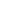 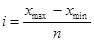 В нашем случае 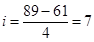 Границы групп соответственно равны:I 61+7=68 (61-68)II 68+7=75 (68-75)III 75+7=82 (75-82)IV 82+7=89 (82-89)